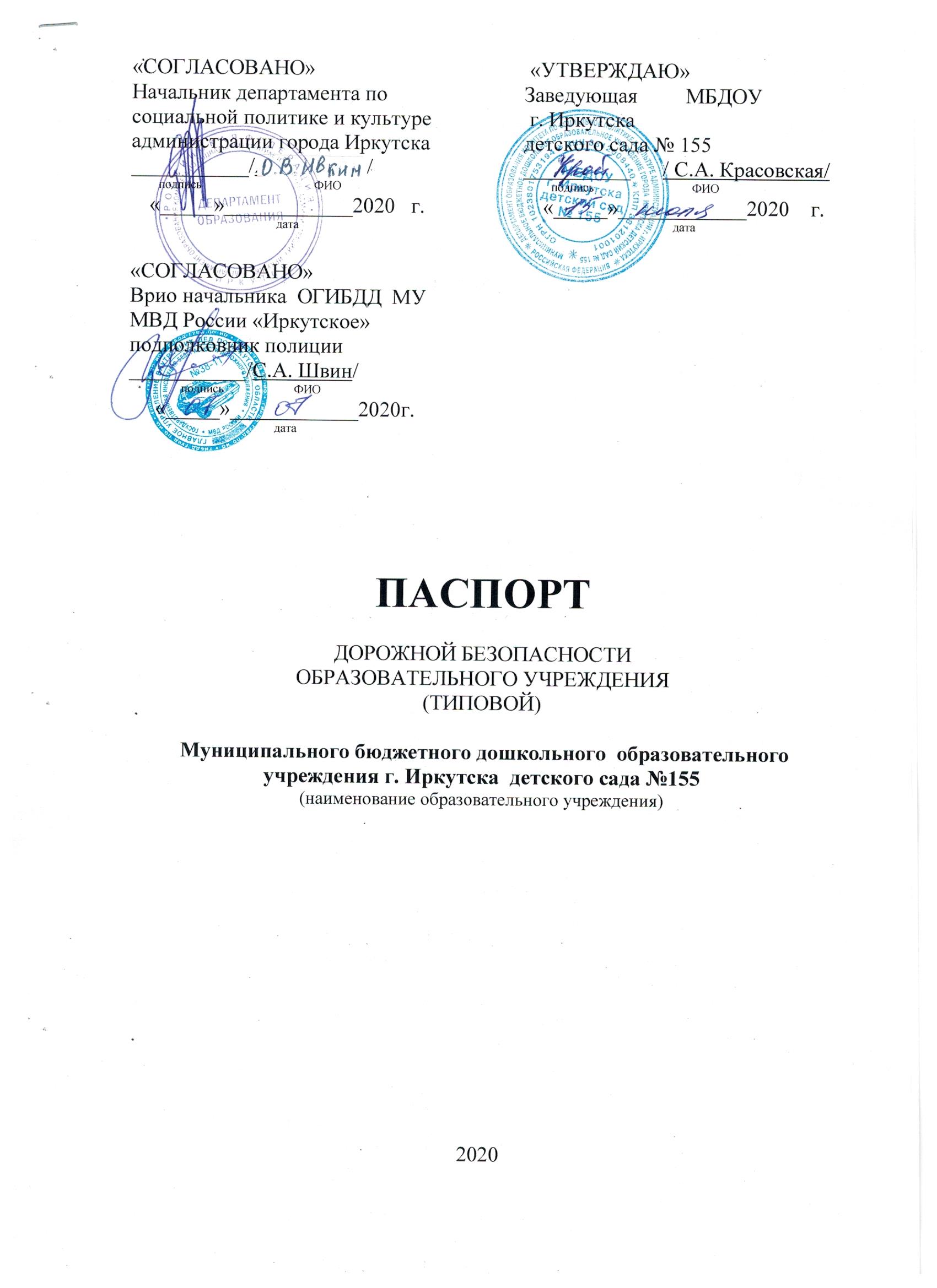 1. Общие сведенияНаименование ОУ:  муниципальное  бюджетное  дошкольное образовательное  учреждение г. Иркутска  детский сад №155Тип ОУ:  дошкольное  образовательное  учреждение_____________________Юридический адрес:  664058, город Иркутск, улица Мамина-Сибиряка, 1__Фактический адрес:   664058, город Иркутск, улица Мамина-Сибиряка, 1__Руководители ОУ:Заведующая                 Красовская Светлана Адиковна      8(3952) 36-31-79                                                                                                                        (фамилия, имя, отчество) 	                                                (телефон)Заместитель заведующей по ВМР    Холмикова Марина Сергеевна            8(3952) 36-31-79	        (фамилия, имя, отчество) 	    (телефон)Заведующий хозяйством     Сысоева Анна Викторовна  8(3952) 36-31-79                                 	                            (фамилия, имя, отчество)                                               (телефон)Ответственные работники муниципального органа образованияГлавный специалиста по мобилизационной подготовке и гражданской обороне  департамента образования комитета по социальной политике и культуре администрации г. Иркутска – А.А. Трофименко, тел: 8(3952) 52-01-77.Ответственные от Госавтоинспекции Старший инспектор по пропаганде БДД  ОГИБДД  МУ  МВД России «Иркутское» капитан полиции Добровольский И. В., тел.: 89148949005Ответственные работники за мероприятия по профилактике детского травматизмаЗаместитель заведующей по ВМР      Холмикова  Марина  Сергеевна           (должность)                                                                                                                            (фамилия, имя, отчество)8(3952) 36-31-79                                                                                                                                                    (телефон)Количество воспитанников     194 Наличие уголка по БДД      во всех  возрастных группах  уголки   по правилам дорожного движения, плакаты, папки – передвижки.                                                                        Наличие класса по БДД             _________нет_________                                                                         (если имеется, указать место расположения)Наличие автогородка (площадки) по БДД ___________нет___________Наличие автобуса в образовательном учреждении  _______нет_______                                                                                             (при наличии автобуса)Режим работы учреждения:  07.00-19.00Телефоны оперативных служб:МЧС с мобильного 112Пожарные: 01; 112Отделение пропаганды БДД ОГИБДД МУ  МВД  России «Иркутское»  21-75-73; 21-75-74ОБДПС МУ МВД России «Иркутское» 21-76-00ДЧ МУ МВД России «Иркутское» 21-68-05ДЧ УГИБДД ГУ МВД России по Иркутской области 21-27-99СодержаниеПлан - схемы ОУ.План – схема образовательного учреждения. План – схема район ОУ, пути движения транспортных средств и детей.  Организация дорожного движения в непосредственной близости от ОУ с размещением соответствующих средств маршрутного движения детей/родителей и расположением парковочных мест.Пути движения транспортных средств к местам разгрузки/погрузки и рекомендуемых безопасных путей передвижения детей по территории образовательного учреждения.1. План – схема образовательного учреждения. План – схема района ОУ, пути движения транспортных средств и детей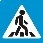 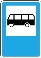 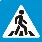 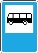 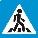 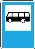 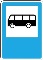 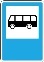 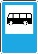 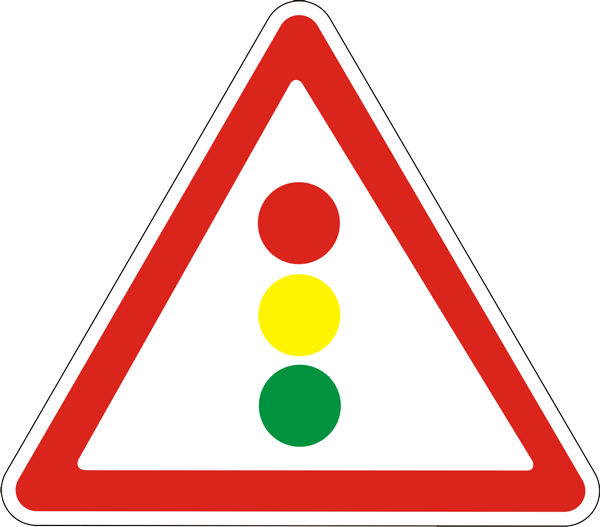 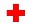 12. Организация дорожного движения в непосредственной близости от ОУ с размещением соответствующих средств маршрутного движения детей/родителей и расположением парковочных мест.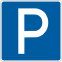 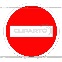 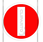 3.Пути движения транспортных средств к местам разгрузки и рекомендуемых безопасных путей передвижения детей по территории МБДОУ №155.